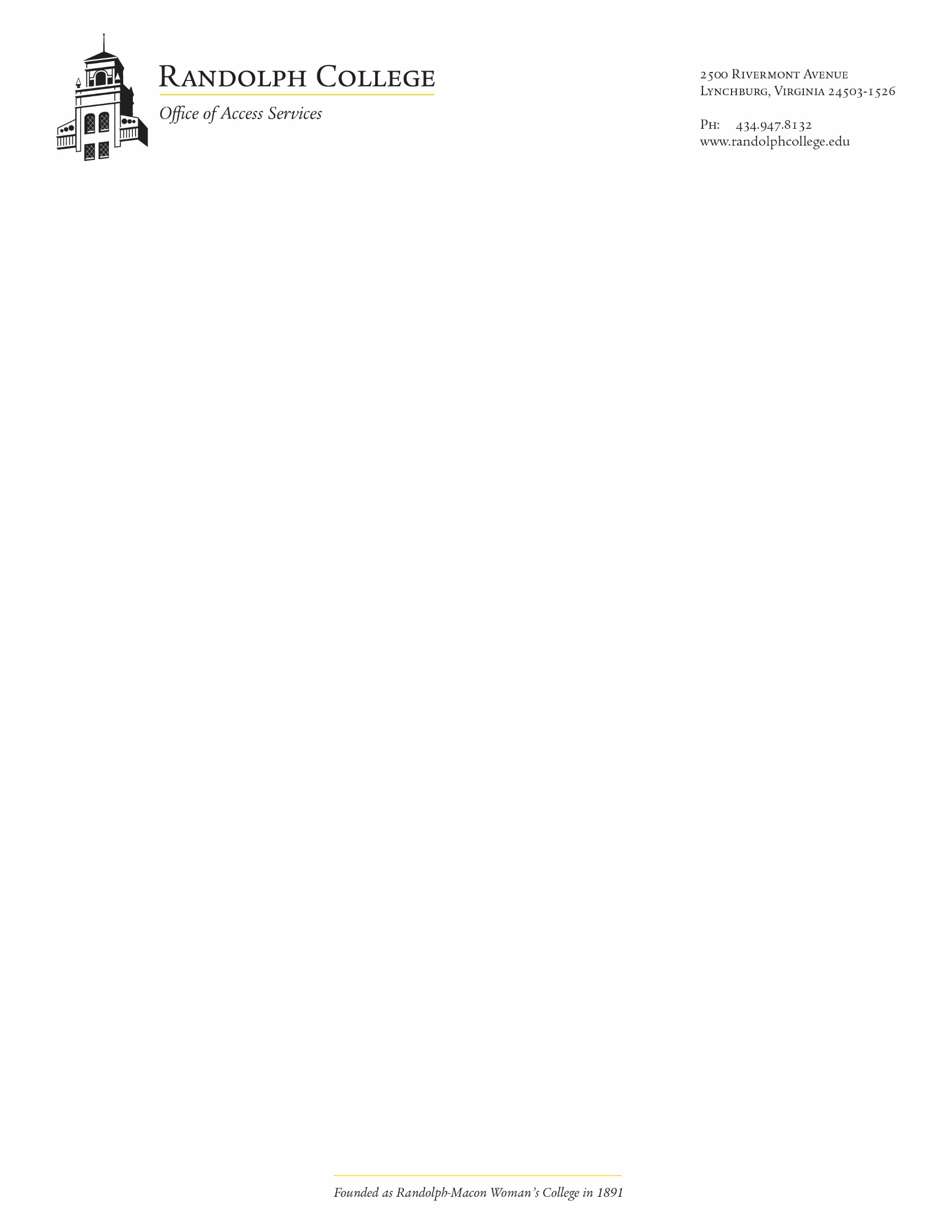 Accommodations Request  Randolph College is committed to the full participation of individuals with disabilities as defined under Section 504 of the Rehabilitation Act (1973; P.L. § 93-112) as amended (P.L. 93-16) and the Americans with Disabilities Act of 1990 (ADA) as amended.  Policies and procedures will ensure that persons with disabilities will not be denied, based on that disability, full and equal access to academic and other programs or activities offered by the College.  In order to begin the process of applying for accommodations at Randolph College, you should:Complete and submit the Accommodations Request Form This form provides the Coordinator of Access Services information about your disability and how it affects your ability to access the curriculum and participate fully in the courses and programs offered at Randolph College.Schedule an intake appointment with Access Services. Please call 434-947-8132 or email Larvail Jones, the Access Services Coordinator, at ljones@randolphcollege.edu to schedule a meeting date and time. Submit professional documentation to support your disabilityDocumentation in the form of diagnostic assessments, psychological reports, and/or letters from qualified service providers assist the Coordinator of Access Services in determining reasonable accommodations. Documents may be sent to the Office of Access Services via1. A scanned email attachment (ljones@randolphcollege.edu)2. Fax (434-947-8399) or 3. Regular post:					Larvail Jones, Coordinator					Access Services					Randolph College					2500 Rivermont Avenue					Lynchburg, VA  24593Accommodations are not retroactive, and some accommodations take longer to implement than others. Students are strongly encouraged to request accommodations well in advance of course start dates. Please note that going through the application process does not guarantee that you will receive academic accommodations through Access Services.Accommodations Request FormName: ______________________________________________   Date: ___________________ Address: _____________________________________________________________________ Phone # (Cell): _________________________   Email: _____________________________________Prospective Student		_____Current Student:What is the nature of your disability/condition? __________________________________________________________________________________________________________________Did a medical provider diagnose your disability/condition? ______________________Does your disability/condition affect you academically?  Please describe.__________________________________________________________________________________________________________________________________________________________________________________________________________________________________________List strategies you use to help yourself with the challenge of your disability/condition. __________________________________________________________________________________________________________________________________________________________________________________________________________________________________________If currently enrolled at Randolph College, have you tried tutoring?  ___________________If so, how often have you scheduled tutoring sessions? _______________________________Which type of tutoring have you scheduled?_____ writing			_____ subject		______ strategiesHave you ever received academic accommodations before? Please describe and include when and where you used them.__________________________________________________________________________________________________________________________________________________________________________________________________________________________________________Please describe the academic accommodations you believe you need at Randolph College, and how they will help reduce the impact of your disability/condition.______________________________________________________________________________________________________________________________________________________________________________________________________________________________________________________________________________________________________________________________________________________________________________________________________Verification:  By signing this form, I hereby verify that the information I have provided is true and accurate. ______________________________________   ____________________________________Student Name (Print)				       Student Name (Signature)______________________________________Date